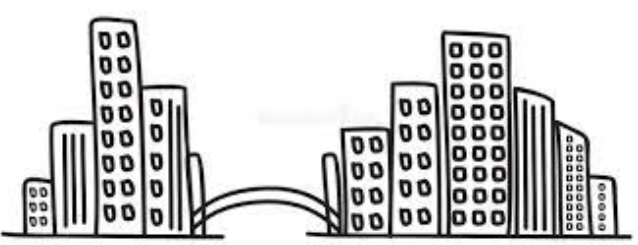 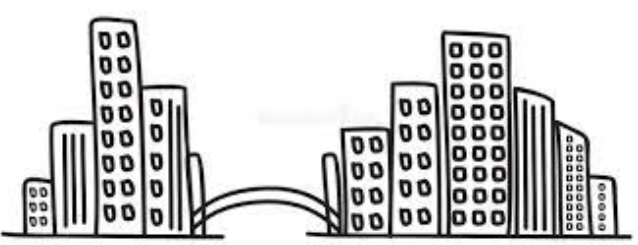 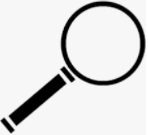 Home			Government			Services		Links			ContactRight-to-Know LawRequesting Transparency Township RecordsRequests for records must be addressed to the Agency Open Records Officer and can be submitted by email, fax, mail, or in person.  The request should be specific and not seek answers to questions. After filing a request, a response will be issued within 5 business days.Transparency Township’s Open Records Officer is: Jane Smith,Transparency Township123 Main StreetTransparency, PA  17123Phone: 123-555-6789Fax: 123-555-6790OpenRecords@TransparencyTwp.comFiling an AppealWhen a request is denied or deemed denial, a requester may file an appeal to the Pennsylvania Office of Open Records.  The appeal must be filed within 15 business days of the denial or deemed denial date.  The appeal must also include the request, agency denial if one exists, and address agency grounds that the request was denied.  An appeals officer will determine if the record(s) is subject to public access.  An appeal may be filed to the Office of Open Records via its Online Appeal Form, email, fax, or in person at: Office of Open Records333 Market Street, 16th FloorHarrisburg, PA  17101-2234Phone: 717-346-9903Fax: 717-425-5343Email: openrecords@pa.govImportant Documents:Right-to-Know Law Request FormRight-to-Know Law PolicyRight-to-Know LawCommonly Requested Records:AuditsContractsMeeting MinutesImportant Links:Office of Open Records’ WebsiteOffice of Open Records’ Fee Schedule